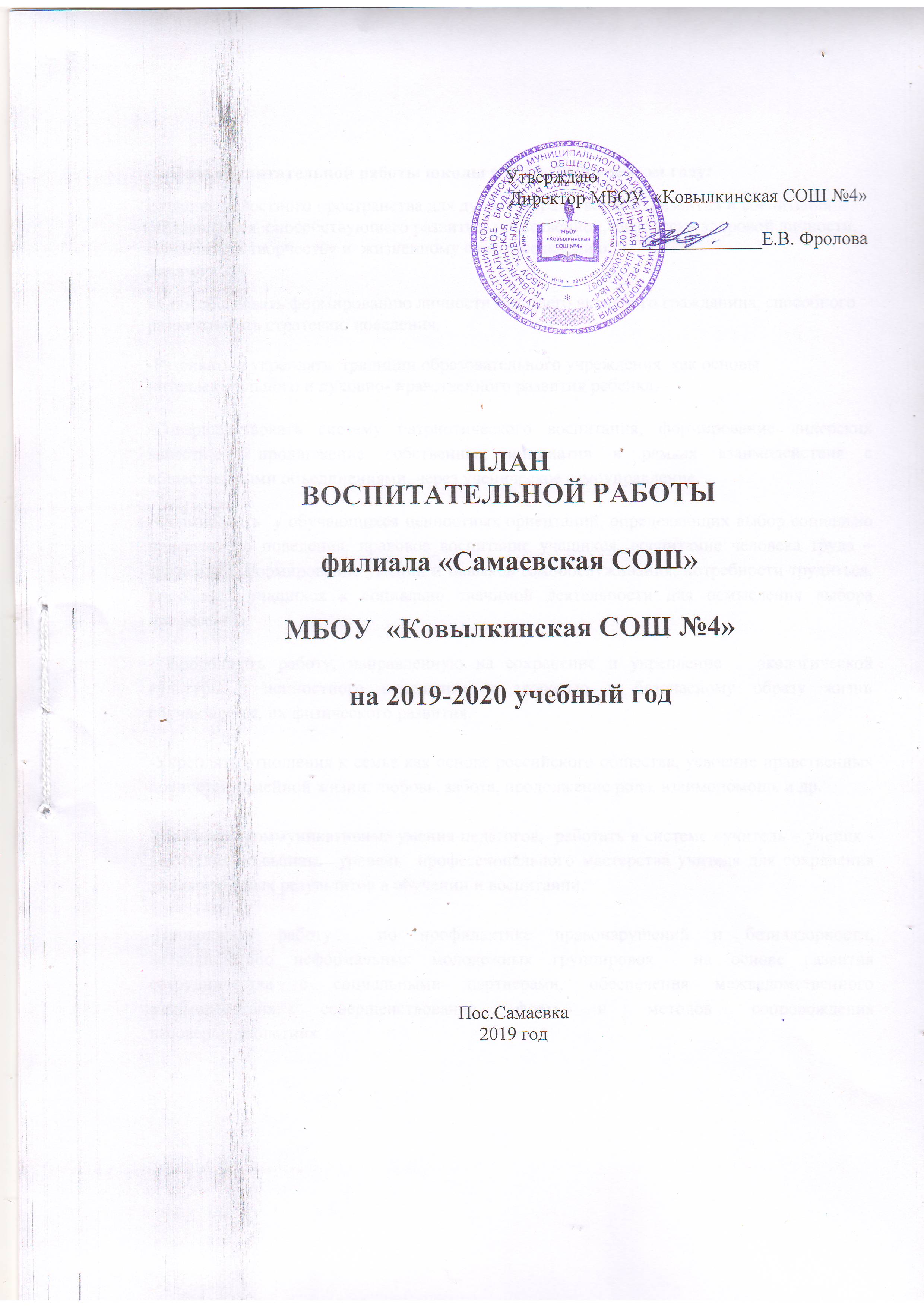 План воспитательной работыНа 2019- 2020 учебный год МБОУ «Ковылкинская СОШ №4» филиал «Самаевская СОШ»Гражданско-правовое и патриотическое воспитаниеГражданско-правовое и патриотическое воспитаниеГражданско-правовое и патриотическое воспитаниеГражданско-правовое и патриотическое воспитаниеГражданско-правовое и патриотическое воспитаниеГражданско-правовое и патриотическое воспитаниеГражданско-правовое и патриотическое воспитаниеГражданско-правовое и патриотическое воспитаниеГражданско-правовое и патриотическое воспитаниеГражданско-правовое и патриотическое воспитаниеЦель направления:- формировать у учащихся такие качества, как: долг, ответственность ,честь, достоинство.                                      личностьЦель направления:- формировать у учащихся такие качества, как: долг, ответственность ,честь, достоинство.                                      личностьЦель направления:- формировать у учащихся такие качества, как: долг, ответственность ,честь, достоинство.                                      личностьЦель направления:- формировать у учащихся такие качества, как: долг, ответственность ,честь, достоинство.                                      личностьЦель направления:- формировать у учащихся такие качества, как: долг, ответственность ,честь, достоинство.                                      личностьЦель направления:- формировать у учащихся такие качества, как: долг, ответственность ,честь, достоинство.                                      личностьЦель направления:- формировать у учащихся такие качества, как: долг, ответственность ,честь, достоинство.                                      личностьЦель направления:- формировать у учащихся такие качества, как: долг, ответственность ,честь, достоинство.                                      личностьЦель направления:- формировать у учащихся такие качества, как: долг, ответственность ,честь, достоинство.                                      личностьЦель направления:- формировать у учащихся такие качества, как: долг, ответственность ,честь, достоинство.                                      личностьмесяцдатаназвание мероприятияформа проведенияучастникиучастникиучастникиучастникиответственныйотметка о выполнениемесяцдатаназвание мероприятияформа проведенияначальная школасредняя школастаршая школародителиответственныйотметка о выполнениеЕжемесячноЕжемесячносентябрь09« Нам жизнь дана на добрые дела»Беседа3-45-910-11Кл. руководителиоктябрь21« Мудрость души – молодым»Концерт3-45-910-111АдминистрацияКл. Руководителиноябрь18« Дружба народов России»Беседа5-910-11Кл. руководителидекабрь09« Закон обо мне, я о законе»Урок5-910-11Кл. руководителиянварь20« Правовой лабиринт»Игра- эстафета10-11Кл. руководительфевраль17« Священный долг-отчизну защищать»БеседаСпортивные соревнования5-910-11Коршунов А.А.Учитель физкультурымарт18« День воссоединения Крыма с РоссиейКл. час3-45-910-11Кощеева Ю.В.Учитель историиапрель62« День космонавтики»Кл. час3-45-910-11Кл. руководителимай09 «Этот день мы не забудем никогда»Концерт3-45-910-11АдминистрацияКощеева Ю.В.Духовно-нравственное воспитание и приобщение к культурному наследиюДуховно-нравственное воспитание и приобщение к культурному наследиюДуховно-нравственное воспитание и приобщение к культурному наследиюДуховно-нравственное воспитание и приобщение к культурному наследиюДуховно-нравственное воспитание и приобщение к культурному наследиюДуховно-нравственное воспитание и приобщение к культурному наследиюДуховно-нравственное воспитание и приобщение к культурному наследиюДуховно-нравственное воспитание и приобщение к культурному наследиюДуховно-нравственное воспитание и приобщение к культурному наследиюДуховно-нравственное воспитание и приобщение к культурному наследиюЦель направления: -воспитывать любовь и уважение к традициям Отечества, школы, семьиЦель направления: -воспитывать любовь и уважение к традициям Отечества, школы, семьиЦель направления: -воспитывать любовь и уважение к традициям Отечества, школы, семьиЦель направления: -воспитывать любовь и уважение к традициям Отечества, школы, семьиЦель направления: -воспитывать любовь и уважение к традициям Отечества, школы, семьиЦель направления: -воспитывать любовь и уважение к традициям Отечества, школы, семьиЦель направления: -воспитывать любовь и уважение к традициям Отечества, школы, семьиЦель направления: -воспитывать любовь и уважение к традициям Отечества, школы, семьиЦель направления: -воспитывать любовь и уважение к традициям Отечества, школы, семьиЦель направления: -воспитывать любовь и уважение к традициям Отечества, школы, семьимесяцдатаназвание мероприятияформа проведенияучастникиучастникиучастникиучастникиответственныйотметка о выполнениемесяцдатаназвание мероприятияформа проведенияначальная школасредняя школастаршая школародителиответственныйотметка о выполнениеЕжемесячноЕжемесячносентябрь16« Доброта и милосердие»АкцияКл. руководителиоктябрь15« Жизнь царской семьи Романовых»( Николай II)Лекция Фото- выставкаПрезентация3-45-910-11Администрацияноябрь26« Святость материнская»Концерт3-45-910-114Щетинина Н.В.декабрь17«Герои живут рядом»БеседаКл. руководителиянварь9«Рождественское чудо»Викторина3-45-910-11Кл. руководителифевраль11« По праву памяти»БеседаКл. руководителимарт17« Все лучшее женщине»Концерт3-45-910-113Мележечкина Н.В.апрель21« История моей семьи»Кл. часКл. руководителимай5« Мы клянемся Вам  святое поколенье»Кл.час3-45-910-11Кощеева Л.Ю.Профилактика асоциального поведения обучающихсяПрофилактика асоциального поведения обучающихсяПрофилактика асоциального поведения обучающихсяПрофилактика асоциального поведения обучающихсяПрофилактика асоциального поведения обучающихсяПрофилактика асоциального поведения обучающихсяПрофилактика асоциального поведения обучающихсяПрофилактика асоциального поведения обучающихсяПрофилактика асоциального поведения обучающихсяПрофилактика асоциального поведения обучающихсяЦель направления: - оказание социально- психологической и педагогической помощи учащимсяЦель направления: - оказание социально- психологической и педагогической помощи учащимсяЦель направления: - оказание социально- психологической и педагогической помощи учащимсяЦель направления: - оказание социально- психологической и педагогической помощи учащимсяЦель направления: - оказание социально- психологической и педагогической помощи учащимсяЦель направления: - оказание социально- психологической и педагогической помощи учащимсяЦель направления: - оказание социально- психологической и педагогической помощи учащимсяЦель направления: - оказание социально- психологической и педагогической помощи учащимсяЦель направления: - оказание социально- психологической и педагогической помощи учащимсяЦель направления: - оказание социально- психологической и педагогической помощи учащимсямесяцдатаназвание мероприятияформа проведенияучастникиучастникиучастникиучастникиответственныйотметка о выполнениемесяцдатаназвание мероприятияформа проведенияначальная школасредняя школастаршая школародителиответственныйотметка о выполнениеЕжемесячноЕжемесячносентябрь18« Закон обо мне, я о законе»Беседа3-45-910-11Кл. руководителиоктябрь16« Что значит быть патриотом»Беседа5-910-11Кл. руководителиноябрь20« Золотое правило морали»Кл. час10-11Кл. руководителидекабрь18« Преступление и наказание»Диспут5-910-11АдминистрацияКл. руководителиянварь15« Подростковая преступность»Беседа5-910-11Кл. руководителифевраль12« Берегитесь бед, пока их нет»Беседа3-45-910-11Кл. руководителимарт11« Добро и зло»Кл. час3-45-910-11Кл. руководителиапрель15« Знатоки права»Викторина10-11АдминистрацияКл. руководителимай13« Юный правовед»Игра5-910-11АдминистрацияКл. руководители                                                                        Экологическое воспитание                                                                        Экологическое воспитание                                                                        Экологическое воспитание                                                                        Экологическое воспитание                                                                        Экологическое воспитание                                                                        Экологическое воспитание                                                                        Экологическое воспитание                                                                        Экологическое воспитание                                                                        Экологическое воспитание                                                                        Экологическое воспитаниеЦель направления:- формирование сознательного положительного отношения к объектам живой и неживой                                      природыЦель направления:- формирование сознательного положительного отношения к объектам живой и неживой                                      природыЦель направления:- формирование сознательного положительного отношения к объектам живой и неживой                                      природыЦель направления:- формирование сознательного положительного отношения к объектам живой и неживой                                      природыЦель направления:- формирование сознательного положительного отношения к объектам живой и неживой                                      природыЦель направления:- формирование сознательного положительного отношения к объектам живой и неживой                                      природыЦель направления:- формирование сознательного положительного отношения к объектам живой и неживой                                      природыЦель направления:- формирование сознательного положительного отношения к объектам живой и неживой                                      природыЦель направления:- формирование сознательного положительного отношения к объектам живой и неживой                                      природыЦель направления:- формирование сознательного положительного отношения к объектам живой и неживой                                      природымесяцдатаназвание мероприятияформа проведенияучастникиучастникиучастникиучастникиответственныйотметка о выполнениемесяцдатаназвание мероприятияформа проведенияначальная школасредняя школастаршая школародителиответственныйотметка о выполнениеЕжемесячноЕжемесячносентябрь19Чистый школьный дворСубботник3-45-910-115АдминистрацияКл. руководителиоктябрь17« Красота природы»Викторина3-45-910-11Кл. руководителиноябрь14« Береги учебники и книги»Беседа3-45-910-11Кл. руководителидекабрь12« Дом в котором я живу»Беседа3-45-910-11Кл. руководителиянварь23« Чистота – залог здоровья»Акция3-45-910-11Кл. руководителифевраль13«Сдай макулатуру – спаси дерево»Акция3-45-910-11Кл. руководителимарт19Операция « Росток»субботник3-45-910-11АдминистрацияКл. руководителиапрель16« День Земли»3-45-910-11Кл. руководителимай14Дерево ПобедыСубботник3-45-910-115АдминистрацияКл. руководители                                                                        Формирование культуры здоровья                                                                        Формирование культуры здоровья                                                                        Формирование культуры здоровья                                                                        Формирование культуры здоровья                                                                        Формирование культуры здоровья                                                                        Формирование культуры здоровья                                                                        Формирование культуры здоровья                                                                        Формирование культуры здоровья                                                                        Формирование культуры здоровья                                                                        Формирование культуры здоровьяЦель направления:- формировать у учащихся культуру сохранения и совершенствования собственного здоровьяЦель направления:- формировать у учащихся культуру сохранения и совершенствования собственного здоровьяЦель направления:- формировать у учащихся культуру сохранения и совершенствования собственного здоровьяЦель направления:- формировать у учащихся культуру сохранения и совершенствования собственного здоровьяЦель направления:- формировать у учащихся культуру сохранения и совершенствования собственного здоровьяЦель направления:- формировать у учащихся культуру сохранения и совершенствования собственного здоровьяЦель направления:- формировать у учащихся культуру сохранения и совершенствования собственного здоровьяЦель направления:- формировать у учащихся культуру сохранения и совершенствования собственного здоровьяЦель направления:- формировать у учащихся культуру сохранения и совершенствования собственного здоровьяЦель направления:- формировать у учащихся культуру сохранения и совершенствования собственного здоровьямесяцдатаназвание мероприятияформа проведенияучастникиучастникиучастникиучастникиответственныйотметка о выполнениемесяцдатаназвание мероприятияформа проведенияначальная школасредняя школастаршая школародителиответственныйотметка о выполнениеЕжемесячноЕжемесячносентябрь20« Скажи соблазну нет!»Беседа5-910-11Кл. Руководителиоктябрь18« Молодежь против наркотиков»Анкетирование7-910-11Администрация Кл. руководителиноябрь15« Здоровье – твое богатство»Беседа3-45-910-11Кл. Руководителидекабрь1Всемирный День борьбы со СПИДомБеседа10-11Администрация Кл. руководителиянварь17« Безвредного табака не бывает»Диспут5-910-11Кл. Руководителифевраль21« Сильные, смелые, ловкие»Военно- спортивная эстафета3-45-910-115Администрация Кл. руководителимарт13« Слагаемые здоровья»Викторина3-45-910-11Кл. Руководителиапрель10« Спортивная мозаика»Веселые старты3-45-910-11Кл. Руководителимай15« Мы, за здоровый образ жизни»Спортивные соревнования3-45-910-117Администрация Кл. руководители                                                               Трудовое воспитание и профессиональное самоопределение                                                               Трудовое воспитание и профессиональное самоопределение                                                               Трудовое воспитание и профессиональное самоопределение                                                               Трудовое воспитание и профессиональное самоопределение                                                               Трудовое воспитание и профессиональное самоопределение                                                               Трудовое воспитание и профессиональное самоопределение                                                               Трудовое воспитание и профессиональное самоопределение                                                               Трудовое воспитание и профессиональное самоопределение                                                               Трудовое воспитание и профессиональное самоопределение                                                               Трудовое воспитание и профессиональное самоопределениеЦель направления: - формирование условий для развития творческой активности, ответственности за порученное                                    дело познавательного интересаЦель направления: - формирование условий для развития творческой активности, ответственности за порученное                                    дело познавательного интересаЦель направления: - формирование условий для развития творческой активности, ответственности за порученное                                    дело познавательного интересаЦель направления: - формирование условий для развития творческой активности, ответственности за порученное                                    дело познавательного интересаЦель направления: - формирование условий для развития творческой активности, ответственности за порученное                                    дело познавательного интересаЦель направления: - формирование условий для развития творческой активности, ответственности за порученное                                    дело познавательного интересаЦель направления: - формирование условий для развития творческой активности, ответственности за порученное                                    дело познавательного интересаЦель направления: - формирование условий для развития творческой активности, ответственности за порученное                                    дело познавательного интересаЦель направления: - формирование условий для развития творческой активности, ответственности за порученное                                    дело познавательного интересаЦель направления: - формирование условий для развития творческой активности, ответственности за порученное                                    дело познавательного интересамесяцдатаназвание мероприятияформа проведенияучастникиучастникиучастникиучастникиответственныйотметка о выполнениемесяцдатаназвание мероприятияформа проведенияначальная школасредняя школастаршая школародителиответственныйотметка о выполнениеЕжемесячноЕжемесячносентябрь26« Мое село»Акция3-45-910-115АдминистрацияКл .руководителиоктябрь25« В царстве Королевы природы»Экскурсия3-45-910-11Кл. Руководителиноябрь14« Я и мое будущее»Кл. час10-11Кощеева Л.Ю.декабрь19« Чистюлька»Генеральная уборкаАдминистрацияКл .руководителиянварь16« Профессии о которых мечтаем и которые выбираем»Беседа910-11Кощева Ю.В.Кощеева Л.Ю.февраль12« Как претворить мечты в реальность»Кл. час5-910-11Кл. Руководителимарт10« Мой дом- наведу порядок в нем»Генеральная уборка3-45-910-11АдминистрацияКл .руководителиапрель8« Самая чистая школа»Субботник3-45-910-11АдминистрацияКл .руководителимай12« Экологический субботник»Субботник3-45-910-115АдминистрацияКл .руководители                                                               Поддержка семейного воспитания                                                               Поддержка семейного воспитания                                                               Поддержка семейного воспитания                                                               Поддержка семейного воспитания                                                               Поддержка семейного воспитания                                                               Поддержка семейного воспитания                                                               Поддержка семейного воспитания                                                               Поддержка семейного воспитания                                                               Поддержка семейного воспитания                                                               Поддержка семейного воспитанияЦель направления: - создать максимальные условия для роста и развития ребенка.Цель направления: - создать максимальные условия для роста и развития ребенка.Цель направления: - создать максимальные условия для роста и развития ребенка.Цель направления: - создать максимальные условия для роста и развития ребенка.Цель направления: - создать максимальные условия для роста и развития ребенка.Цель направления: - создать максимальные условия для роста и развития ребенка.Цель направления: - создать максимальные условия для роста и развития ребенка.Цель направления: - создать максимальные условия для роста и развития ребенка.Цель направления: - создать максимальные условия для роста и развития ребенка.Цель направления: - создать максимальные условия для роста и развития ребенка.месяцдатаназвание мероприятияформа проведенияучастникиучастникиучастникиучастникиответственныйотметка о выполнениемесяцдатаназвание мероприятияформа проведенияначальная школасредняя школастаршая школародителиответственныйотметка о выполнениеЕжемесячноЕжемесячносентябрь« Школа +семья: шаг навстречу»Родительскоесобрание20Лбова Л.А.Липкина С.И.октябрь14« Профессии наших родителей»Лекторий20Кощеева Ю.В.ноябрь11« Права ребенка_ обязанности родителей»Родительскоесобрание20Лбова Л.А.Родина Н.А.декабрь9« Как повысить самооценку ребенка. И почему это важно»Лекторий20Липкина Г.М.январь14«Роль родителей в процессе выбора профессий м самоопределения учащихся выпускных классов»Родительскоесобрание20Лбова Л.А.Кощеева Л.Ю.февраль4« На мир смотрите добрыми глазами»Лекторий20Желавская О.В.март10« Характер моего ребенка: что в нем можно изменить, а что нельзя»Лекторий20Щетинина Н.В.апрель13« Стратегия действий в интересах детей»Родительскоесобрание20Лбова Л.А.Родина Н.Н.май18« Папа. Мама я- спортивная семья»СпортивноеМероприятие20АдминистрацияКл. руководители